	На основу члана 30. Закона о државној управи („Службени гласник РС”, бр. 79/05, 101/07, 95/10 и 99/14), а у вези са чл. 21-23. Закона о шумама („Службени гласник РС”, бр. 30/10, 93/12 и 89/15), као и са чланом 50. Закона о јавним предузећима („Службени гласник РС”, бр. 119/12. 116/13 – аутентично тумачење и 44/14),	в.д. директора Управе за шуме Министарства пољопривреде, шумарства и водопривреде доноси:П О С Т У П А К усвајања планских докумената за газдовање шумама идавање мишљења на програме пословања јавних предузећаI.  Овим актом ближе се уређује поступак усвајања планских докумената за газдовање шумама и  поступак давања мишљења на програме пословања јавних предузећа за газдовање шумама. Поступак  обухвата следећа документа:1) План развоја шумског подручја;2) Програм газдовања приватним шумама;3) Основе за газдовање шумама;4) Измене и допуне планских докумената;5) Привремени планови/програми за газдовање приватним шумама;6) Санациони план;7) Програм пословања јавних предузећа.II. Планска документа у поступку давања сагласности достављају се Управи за шуме у електронском облику, а у писаном облику доставља се захтев за давање сагласности, доказ о уплати трошкова поступка и републичке административне таксе, записници и одлуке органа када је то поступком прописано.1) План развоја шумског подручјаПоступак спровођења конкурса, израде пројектног задатка, предлог уговора и контролу спровођења уговорених обавеза спроводи шеф одсека за планирање и одрживи развој у шумарству заједно са извршиоцем студијско - планских послова надлежним за подручје на које се плански акт односи;  Пројектант - планер након израде предлога плана исти доставља наручиоцу - Управи за шуме; Кад се у складу са одредбама уговора о изради Плана развоја шумског подручја или националног парка (удаљем тексту: План развоја), текст Плана развоја достави Управи за шуме, расправу унутар ове управе организује и заказује шеф одсека за планирање и одрживи развоју у шумарству, заједно са извршиоцем студијско - планских послова надлежним за подручје на које се плански акт односи;  У расправи о Плану развоја учествују сви државни службеници запослени у Управи за шуме и након расправе достављају предлоге и примедбе извршиоцу студијско -планских послова; Шеф одсека и извршилац студијско - планских послова из области шумарства обједињују примедбе које се  званично достављају Пројектанту (извођачу радова - Плана развоја);Након достављених примедби, Пројектант израђује предлог Плана развоја подручја и доставља га у Управу за шуме;Обраду коначног предлога Плана развоја врши шеф одсека и извршилац студијско -планских послова из области шумарства;Извршилац студијско - планских послова из области шумарства објавиће План развоја на сајту министарства;План развоја ће бити објављен 30 дана и након истека овог рока, шеф одсека  организује јавну расправу на подручју за који се План развоја доноси;У јавној расправи испред Управе за шуме учествују: шеф одсека, извршилац студијско-планских послова из области шумарства, месно надлежни шумарски инспектор, шеф одсека републичке шумарске и ловне инспекције, по потреби и други државни службеници  и пројектант;У јавној расправи, поред представника Управе за шуме, учествују и  представници корисника и сопственика шума, локалне самоуправе, ловачких удружења,  дрвопрерађивачког сектора и сва друга заинтересована лица (правна и физичка лица, предузетници и др.); Записник о поступку израде Плана развоја подручја и спроведене јавне расправе сачињава извршилац студијско - планских послова из области шумарства; Након јавне расправе пројектант израђује коначан текст Плана развоја подручја и доставља у Управу за шуме у електронском облику, а која спроводи даљу процедуру око прибављања  мишљења и сагласности Владе; Након добијања сагласности на плански докумет од стране Владе Управа за шуме исти доставља корисницима и сопственицима шума на упознавање и поступање;Евиденцију о решењима за давање сагласности на планове  развоја шумског подручја, односно националног парка води извршилац студијско - планских послова из области шумарства.2) Програм газдовања приватним шумамаПоступак спровођења конкурса, израде пројектног задатка, предлог уговора и контролу спровођења уговорених обавеза спроводи државни службеник распоређен на радно место за подршку развоју приватних шума ( у даљем тексту: аналитичар) и шеф одсека за планирање и одрживи развој у шумарству;Пројектант доставља Управи за шуме Нацрт програма газдовања приватним шумама; шеф одсека организује и заказује расправу пред запосленима у Управи за шуме, који достављају и у писменој форми примедбе на Нацрт.шеф одсека и аналитичар обједињују примедбе и званично их упућују пројектанту;Пројектант израђује предлог Програма газдовања приватним шумама и доставља га у Управу за шуме; Обраду Предлога програма газдовања приватним шумама, врше аналитичар и шеф одсека;Аналитичар објављује Програм газдовања приватним шумама на сајту Управе за шуме;Објављивање траје 30 дана и након протека овог рока шеф одсека организује и заказује јавну расправу, која ће се одржати на подручју на које се односи Програм газдовања приватним шумама;Испред Управе за шуме у јавној расправи учествују: шеф одсека, аналитичар, месно надлежни шумарски инспектор, шеф одсека шумарске и ловне инспекције и по потреби други запослени из Управе за шуме; Поред представника Управе за шуме у јавној расправи учествују представници корисника и сопственика шума, локалне самоуправе, ловачких удружења, дрвопрерађивачког сектора и друга заинтересована правна и физичка лица; Записник о поступку израде и спроведене јавне расправе сачињава аналитичар;Пројектант разматра приспеле примедбе и исте уграђије у коначни текст Програма газдовања приватним шумама, који и доставља Управи за шуме; Управа за шуме спроводи поступак прибављања мишљења и сагласности на Програм газдовања приватним шумама;Након добијања сагласности, Управа за шуме доставља Програм газдовања приватним шумама  корисницима и сопственицима шума; Евиденцију решења, којима су дате сагласности на програме газдовања приватним шумама, води аналитичар.3) Основа за газдовање шумамаОснову за газдовање шумама  (у даљем тексту: Основа) израђује и доноси  корисник односно сопственик шума, коју доставља у електронској форми Управи за шуме заједно са: захтевом за давање сагласности на измене и допуне,одлуком органа управљања доносиоца о усвајању измена и допуна,записником о извршеној расправи и усаглашавању предложеног текста измена и допуна између одговорног пројектанта, ревирног инжењера и других стручних служби корисника (заштита, гајење, коришћење итд.),доказ о уплати трошкова накнаде поступка и републичке административне таксе.Корисник шума доставља уз основу и записник о извршеној расправи и усаглашавању предложеног текста основе између одговорног пројектанта, ревирног инжењера и других стручних служби корисника (заштита, гајење, коришћење итд);   Текст Основе објављује се на сајту Министарства, рок трајања објављивања је 30 дана;Током овог периода, запослени у  Управи за шуме  достављају примедбе и сугестије  извршиоцима студијско - планских послова из области шумарства;Месно надлежни шумарски и ловни инспектор доставља извршиоцу студијско-планских послова из области шумарства записник о контроли обележавања граница газдинске јединице, одељења и одсека; Након истека рока за објављивању Основе на сајту, извршилац студијско - планских послова обједињује примедбе, врши стручну анализу планског документа и доставља извештај о коначним примедбама шефу одсека; Извршилац студијско - планских послова, у договору са шефом одсека, заказује расправу код корисника односно сопственика шума и врши увид у стање на терену;У расправи код корисника односно сопственика шума, поред шефа одсека и извршиоца студијско - планских послова, учествују по потреби и други државни службеници (путеви, заштита, ловство итд);Након завршене расправе и увида на терену, шеф одсека  и извршилац студијско-планских послова формулишу примедбе на достављен предлог Основе и исте  достављају доносиоцу основе;Корисник односно сопственик шума, након исправке доставља коначан текст Основе; Решење о давању сагласности на Основу припрема извршилац студијско - планских послова, а парфира шеф одсека;Евиденцију о решењима за давање сагласности на основе газдовања шумама води извршилац студијско - планских послова.Канцеларијски радПриликом прегледа текста основе за газдовање шумама и давања стручних примедби, неопходно је да извршилац студијско - планских послова констатује следеће:Законски основ: да ли је основа урађена у складу са Зaконом о шумама и Правилником којим се ближе уређује садржај основе за газдовање шумама и осталим прописима који су везани за овај плански докумет (из области шумског репродуктивног материјала, ловства, заштите шума итд);Просторне, поседовне и привредне прилике: да посебно анализира приказано стање везано за просторну поделу, власништво и катастар шума;Општи еколошки услови: анализира се приказ општих еколошких услова /земљиште и геолошка подлога, хидролошке и климатске прилике/ Стање шума: анализирати приказано стане по: очуваности, пореклу, мешовитости, газдинској класи, добној и дебљинској структури, врсти дрвета, здравственом стању, угрожености од пожара; посебно анализирати приказано стање отворености шума, категорији и употребљивости шумских саобраћајница.Досадашње газдовање:Посебно водећи рачуна да ли је дошло до промене стања по површини и код утврђене дрвне запремине (очекиване и премерене) и да ли постоји јасно образложење насталих промена;Анализирати све извршене радове у претходном периоду; тражити додатна образложења у случају великих одступања у извршењу радова у односу на планиране;Анализирати циљеве, мере, планове и смернице, и колико су исти допринели  затеченом  стању шума.Циљеви и мереДа ли су приказани циљеви и мере у складу са Правилником о изради и садржају.....Да ли су циљеви и мере стручни и  остварљиви у односу на затечено стање шума.ПлановиДа ли су планови израз циљева, мера и стања шума, да ли су реални, остварљиви и колико ће они допринети побољшању затеченог стања шума.СмерницеДа ли су смернице приказане конкретно за сваки вид рада на основу стања шума, циљева, мера и планова.9. Очекивани ефекти - резултатиДа ли су реално приказани очекивани ефекти – резултати који се очекују спровођењем овог планског документа на крају уређајног раздобља. 10. Опис састојинаАнализирати узгојни облик састојине, склоп - разређеност, квалитет и здравствено стање главних врста, да ли постоји доњи спрат (код једнодобних састојина), стање подмладка (бројност, квалитет, старост, врсту дрвета, површину коју покрива), учешће врста, средњи пречник и висину стабала, број стабала, запремину по хектару и посебно да ли планирани вид рада одговара приказаном стању шума.11.  Табеларни део планова Анализирати приказан етат по врсти дрвета, врсти сече (претходни и главни етат) и степену интензитета захвата у односу на запремину.12. КартеПоред основних карата, неопходна је карта шумских саобраћајница - камионских путева (нумерисати путеве и приказати дужину путева у km) и карта заштите шума, на којој ће бити уцртани сви објекти који су у функцији заштите шума (противпожарне пруге, просеке, осматрачнице, водозахвати, пожаришта итд) ;Обраду програма пословања, обједињавање примедби осталих државних службеника  и писање стручног мишљења припрема  шефа Одсека.  4) Измене и допуне планских докумената (основа и програма газдовања шумама)Ако у току спровођења планских докумената дође до измена околности или ако се утврде битни недостаци у њима, законом је предвиђена обавеза корисника односно сопственика шума да изврши измене и допуне планских докумената у року од годину дана од дана утврђивања измењених околности, односно битних недостатака, на начин и по поступку утврђеном за њихово доношење.Корисник односно сопственик шума ( у даљем тексту: доносилац) доставља Управи за шуме захтев за давање сагласности за израду измена и допуна планског документа у коме наводи све разлоге (измењене околности и недостатке) због којих се приступање изменама тражи;Управа за шуме у наставку поступка  оцењује оправданост разлога за израду измена и допуна планског документа тј. да ли су у том смислу испуњени услови за израду измена и допуна у складу са Законом о шумама;Ако Управа за шуме утврди да су испуњени услови, доносиоцу се решењем налаже да приступи изради измена и допуна планског документа;Након што доносилац изврши измене и допуне планског документа, доставља га Управи за шуме у електронској форми (табеларни део, текстуални део и карте), заједно са:захтевом за давање сагласности на измене и допуне,одлуком органа управљања доносиоца о усвајању измена и допуна,записником о извршеној расправи и усаглашавању предложеног текста измена и допуна између одговорног пројектанта, ревирног инжењера и других стручних служби корисника (заштита, гајење, коришћење итд.),доказ о уплати трошкова накнаде поступка и републичке административне таксе.Извршилац студијско – планских послова врши стручну анализу достављеног планског документа, обједињује примедбе и доставља извештај са примедбама шефу одсека; Шеф одсека и извршилац студијско - планских послова потом усаглашавају коначан текс примедби и достављају их доносиоцу;Доносилац, уважавајући достављене примедбе, врши исправке текста измена и допуна и поново га на погодан начин (CD, мејл) доставља извршиоцу студијско - планских послова на поновну контролу; Након што извршилац студијско - планских послова, уз консултације са шефом одсека, потврди  да су извршене све наложене измене текста, о томе обавештава доносиоца који потом коначну верзију измена и допуна у електронској форми доставља надлежном инспектору (на CD- у), а Управи у електронској форми (текстуални део, табеларни део, карте и базу података), заједно са потврдом инспектора о пријему;  На крају поступка, извршилац студијско - планских послова припрема решење о давању сагласности на измене и допуне планског документа које се након парафирања шефа одсека и потписа директора Управе за шуме, доставља доносиоцу;  Евиденцију о решењима за давање сагласности на измене и допуне планских докумената газдовања шумама води извршилац студијско - планских послова.5) Привремени планови/програми за газдовање приватним шумамаПривременим планом/програмом газдовања шумама газдује се до доношења Програма газдовања шумама, које доноси корисник најкасније до 31. октобра текуће године за наредну годину.Привремени план/програм газдовања шумама може да донесе правно лице из члана 70. став 1. Закона о шумама и удружење сопственика шума из члана 73. овог закона (у даљем тексту: доносилац). Након израде доставља се Управи за шуме у електронском облику заједно са Одлуком органа управљања, Захтевом и уплаћеним накнадама за трошкове поступка и административним таксама;Извршилац за послове подршке развоју приватних шума врши стручну анализу, а извештај о примедбама доставља шефу одсека;Шеф одсека и извршилац за послове подршке развоју приватних шума формулишу примедбе на Привремене планове/програм газдовања шумама и достављају их доносиоцу на исправку;Доносилац врши  исправке и доставља Управи за шуме коначан текст Привремених планова/програма газдовања шумама;Решење о давању сагласности на Привремене планове/програм газдовања шумама припрема извршилац за подршку развоју приватних шума, које парафира шеф одсека и доставља се директору на потпис;Евиденцију о решењима за давање сагласности на Привремене планове/програме газдовања шумама води извршилац за послове подршке развоју приватних шума.6) Санациони планСанациони план  израђује и доноси  сопственик, односно корисник за шуме за које се израђује Основа, доставља га и у електронској форми Управи за шуме, заједно са Одлуком органа управљања корисника, односно сопственика шума;Санациони план  за шуме за које се израђује програм израђује и доноси правно лице из члана 70. став 1. Закона о шумама, доставља га и у електронској форми Управи за шуме, заједно са Одлуком органа управљања корисника шума;Извршилац послова за заштиту шума, врши стручну анализу планског документа и доставља извештај о примедбама шефу одсека;Према потреби, извршилац послова за заштиту шума, у договору са шефом одсека, заказује расправу код корисника односно сопственика шума и врши увид у стање на терену;Након завршене расправе и увида на терену, шеф одсека  и извршилац  послова за заштиту шума формулишу примедбе на достављен предлог Санационог плана и достављају их доносиоцу истог.Корисник односно сопственик шума, након исправке доставља коначан текст Санационог плана; Решење о давању сагласности на Санациони план припрема извршилац послова за заштиту шума, које парфира шеф одсека и доставља се на потпис директору;Евиденцију о решењима за давање сагласности на Санационе планове води извршилац за послове заштите шума . 7) Програм пословања јавних предузећаОбраду програма пословања, обједињавање примедби осталих државних службеника  и писање  стручног мишљења припрема  шеф Одсека за планирање и одрживи развој у шумарству.   8) ПОСТУПАК усвајања планских докумената за газдовање шумама и давање мишљења на програме пословања јавних предузећа примењиваће се од 01.01.2019. године.В.Д. ДИРЕКТОРА                                                                   Саша Стаматовић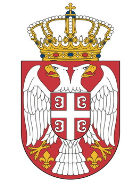 Република СрбијаМИНИСТАРСТВО ПОЉОПРИВРЕДЕ,ШУМАРСТВА И ВОДОПРИВРЕДЕУправа за шумеБрој: Службено/2019-10Београд, мај 2019.године